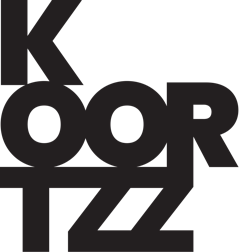 KIKERO COLLECTIEF 
MISSIE MAMMOE K2&K3 EN L1&L2 - KLASVOORSTELLING https://www.collectiefkikero.be/ Stel je hebt een beste vriend, iemand die altijd bij je is en bij wie je op eender welk moment troost en steun kan vinden. Hij begrijpt jou – van àl je vrienden – het best. Plots ontdek je dat die vriend verdwenen is. Billie is haar vriend Mammoe kwijt. Zonder hem kan ze niet leven. Ze geeft hem als vermist op bij de politie. Dat is de start van Missie Mammoe. Agente Ingrid stelt alles in het werk om de vermiste terug te vinden. Ze valt elke klas binnen met de vraag “Wie heeft Mammoe gezien ?”. Er volgt een slapstickachtige zoektocht waarbij agente Ingrid klungelig als ze is toch de waarheid weet boven te spitten. De klassen worden niet voorbereid, kinderen worden totaal verrast door de binnenvallende Billie en Agente Ingrid. Collectief KIKERO is een theatergezelschap bestaande uit Charlotte Wellens en Katarina Antunovic dat kindervoorstellingen maakt. Het collectief duikt in de leefwereld van kinderen en verplaatst zich in hun blik: wat is voor hén van groot belang? Hoe kijken zij naar de wereld? De werkwijze van beide theatermaaksters kenmerkt zich door op eigenzinnige manier taal en beeld te versmelten. Daarnaast zet het collectief in op fantasie en interactie en werkt het met een minimum aan (of geen) techniek.Collectief KIKERO is een theatergezelschap bestaande uit Charlotte Wellens en Katarina Antunovic dat kindervoorstellingen maakt. Het collectief duikt in de leefwereld van kinderen en verplaatst zich in hun blik: wat is voor hén van groot belang? Hoe kijken zij naar de wereld?  De werkwijze van beide theatermaaksters kenmerkt zich door op eigenzinnige manier taal en beeld te versmelten. Daarnaast zet het collectief in op fantasie en interactie en werkt het met een minimum aan (of geen) techniek. 